ОТЧЕТ  депутата городской Думы Дзержинска по избирательному округу № 28Аранович Нины Александровныза 2021 год________________________________________________________________________________________Городская Дума г. ДзержинскаОсновные направления  деятельности депутата:Участие в заседаниях Городской думы – в течение 2021 года участвовала во всех заседаниях Городской думы и возглавляемого комитета  по социальному развитию города, бюджетной, финансовой и налоговой политике –  председатель Основной формой работы комитета были его заседания. Всего за отчетный период проведено 13  заседаний комитета и 2 рабочих совещания, на которых было  рассмотрено  63 вопроса. По всем вопросам приняты соответствующие решения. На заседаниях рассмотрено 32  проекта правовых актов, которые были вынесены на рассмотрение городской Думы, в том числе 12 проектов по инициативе комитета.За отчетный период комитет принял активное участие в рассмотрении вопросов исполнения городского бюджета за 2020 год, формирования и утверждения бюджета на 2022 год и плановый период 2023 и 2024 годов, совершенствования организации работы органов местного самоуправления и приведения правовых актов городской Думой в соответствие с действующим законодательством Российской Федерации.Одним из направлений правового регулирования комитета была работа по совершенствованию бюджетного процесса, а также приведению его в соответствие с Бюджетным Кодексом РФ. В 2021 году подготовлено 4 проекта решения, которыми вносились изменения в Положение о бюджетном процессе в городе Дзержинске. Все проекты решений комитета, связанные с изменениями в Бюджетный Кодекс РФ, были поддержаны администрацией города и приняты на заседаниях городской Думы.В рамках своих полномочий комитет систематически рассматривал вопросы о внесении изменений в решения городской Думы, заслушивал отчет контрольно-счетной палаты города о своей деятельности за 2020 год, отчеты контрольно-счетной палаты города о результатах контрольных и экспертно-аналитических мероприятий, контролируемых комитетом, рассматривал вопросы, имеющие важное значение для жизнедеятельности города в целом.Комитет, работая в тесном взаимодействии с департаментом финансов администрации города, контрольно-счетной палатой города Дзержинска и, регулярно заслушивая информацию уполномоченных лиц о результатах проверки целевого и эффективного использования средств городского бюджета, осуществлял контроль за исполнением принятых решений, за соблюдением финансовой дисциплины и целевым расходованием бюджетных средств.Все вопросы, которые были запланированы комитетом на 2021 год, рассмотрены.Работа на округе.Установка во дворах элементов детской площадки:- б.Победы,18: - б.Победы, 16А:На эти цели всего израсходовано 156 307,84 руб. из фонда поддержки территорий.В целях безопасности жителей установлены искусственные неровности по следующим адресам:- б.Мира, 17;- б. Победы, 18На эти цели всего израсходовано 43 890 руб. из фонда поддержки территорий.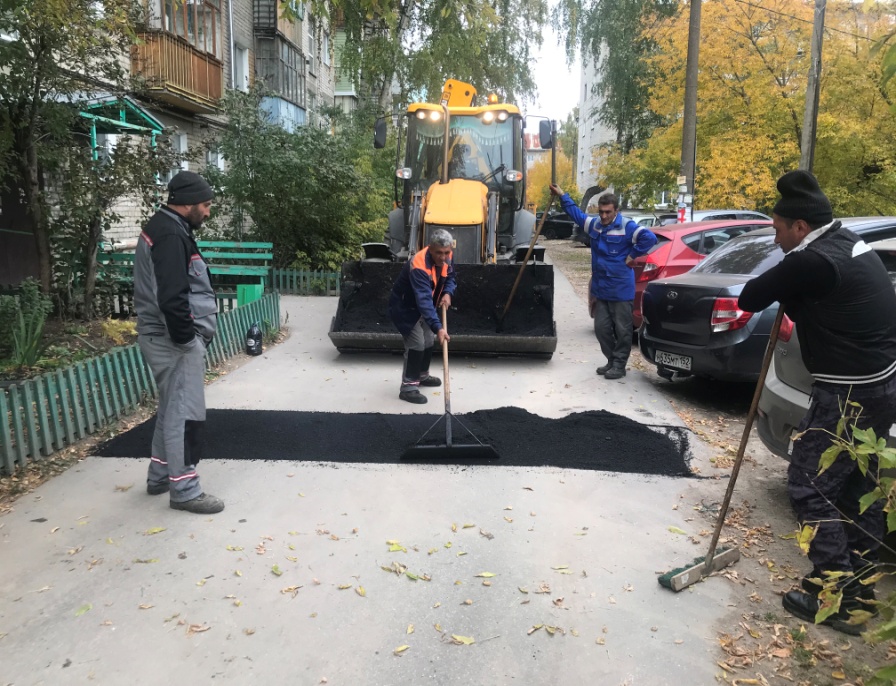 Помощь учреждениям социальной сферы:- установка оконного блока в МБДОУ «Детский сад 100». - установка 2 оконных блоков в МБДОУ «Детский сад 50».- установка оконного блока в МБДОУ «Детский сад 25». -приобретение электротоваров для замены светильников в помещениях школы МБОУ «Средняя школа №2».-приобретение интерактивного экрана с программным обеспечением «Интерактивное расписание»  в МБОУ «Средняя школа №40».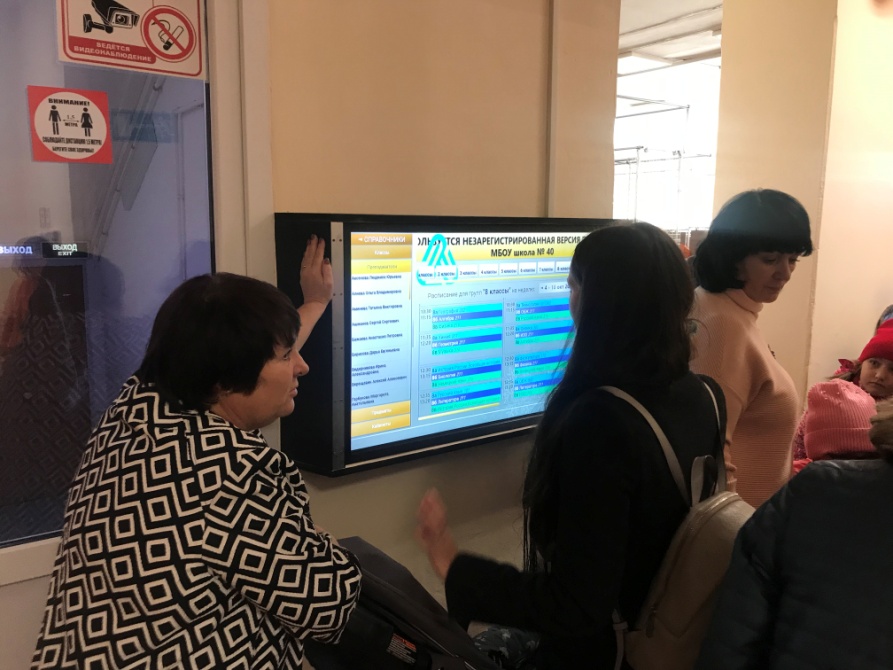 -приобретение экрана Classic Solution на штативе Classic libra (1:1) 220х220 (Т 220х220/1 MW-SS/B)-1 штука, жалюзи вертикальные на 2 окна, унитаз компакт «Бриз» белый (сиденье проп.+арматура) в МБУ «ЦБС» (библиотека им. Пушкина).-приобретение электроматериалов для проведения электромонтажных работ по программе энергосбережения и повышения энергоэффективности в  МБУ«ФОК» .На эти цели всего израсходовано 299 500 руб.60 коп. из фонда поддержки территорий.В рамках программы благоустройства дворовых территорий «Формирование комфортной среды» заасфальтирована дворовая территория  ул. Грибоедова, 16, 18,20; Мира, 9/11.Работы по благоустройству округа за счет личных средств:- по заявлению жителей дома 9/11 по б. Мира привезен песок на детскую площадку и асфальтная крошка .- Выполнен ремонт подхода к мусорным контейнерам б.Мира, 11 с помощью асфальтной крошки,.- произведен ремонт горки по адресу Мира,15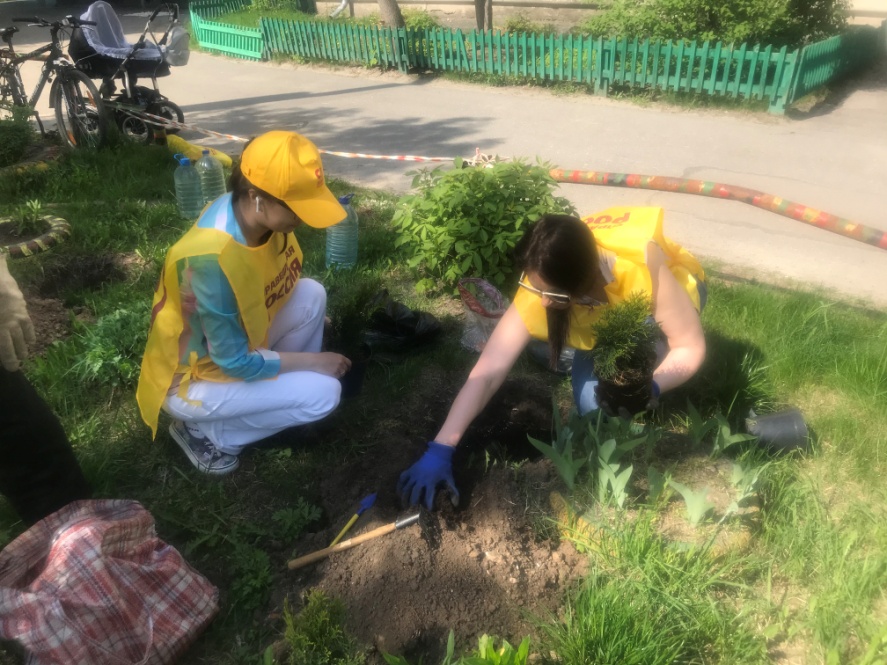 - высажены туи во дворе дома 44 по пр.Ленина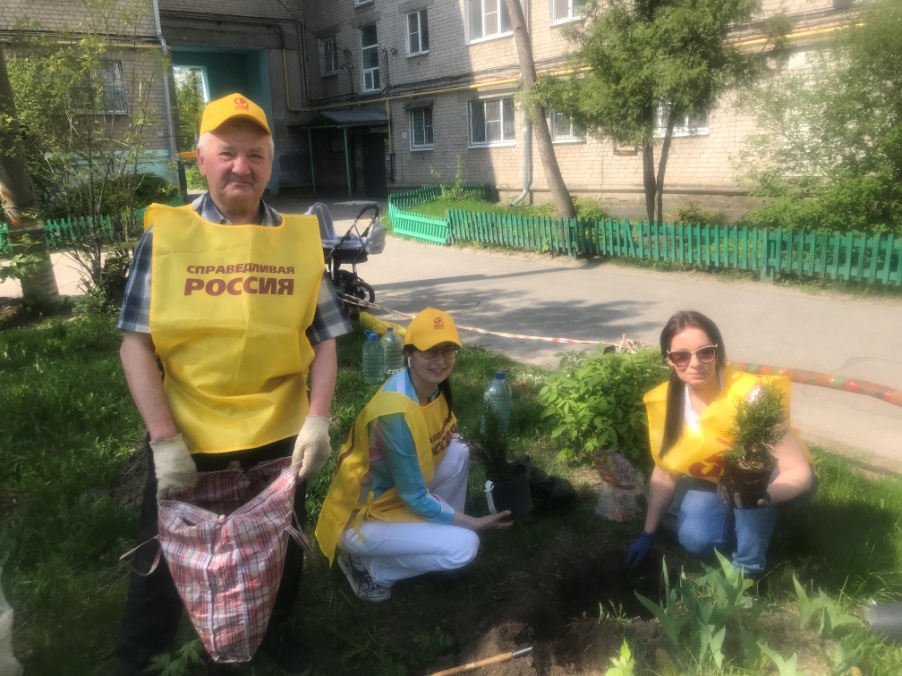 Для детей и взрослых  округа проводились развлекательные мероприятия:- Традиционными стали поздравления жителей депутатом на подъездах домов с такими праздниками как Новый год, 8 Марта, 9 Мая.- Поздравление активистов с праздником Пасхи.- Поздравление коллективов школ 2,40 с Днем учителя-Поздравление активистов с праздником посвященного  Дню матери.- Во дворе домов 44,46 по пр.Ленина и б.Мира,15,17 проводились субботники.-В канун Нового года во дворах домов по ул.Грибоедова 4,6, ул.Бутлерова,8, пр.Ленина, 44,46, б.Мира, 15 проводилось новогоднее представление для детей.Проводится работа с жителями округа, на основании обращений в адрес депутата оказывается помощь в решении различных вопросов. 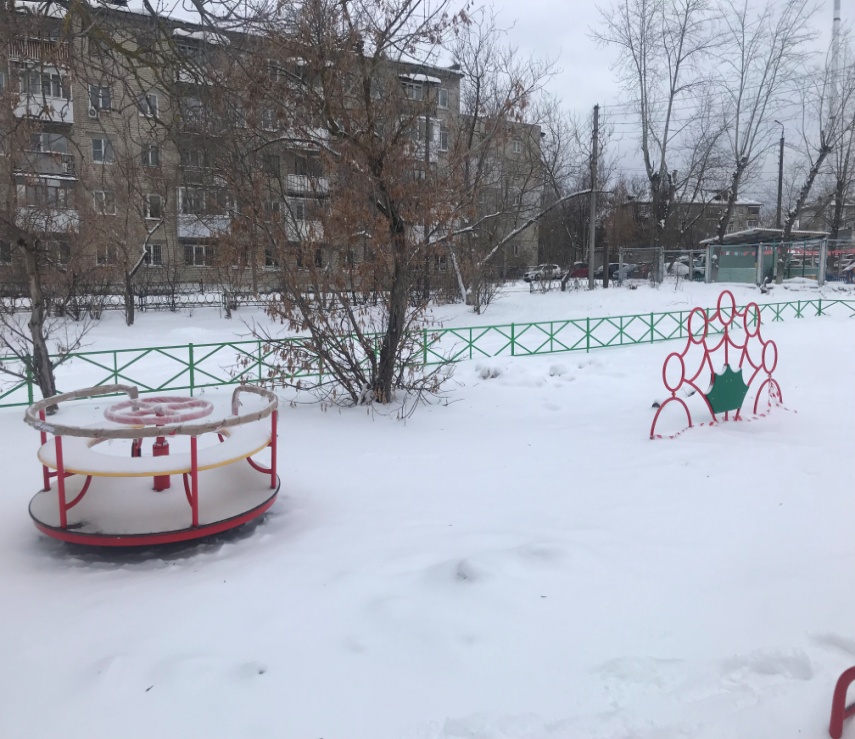 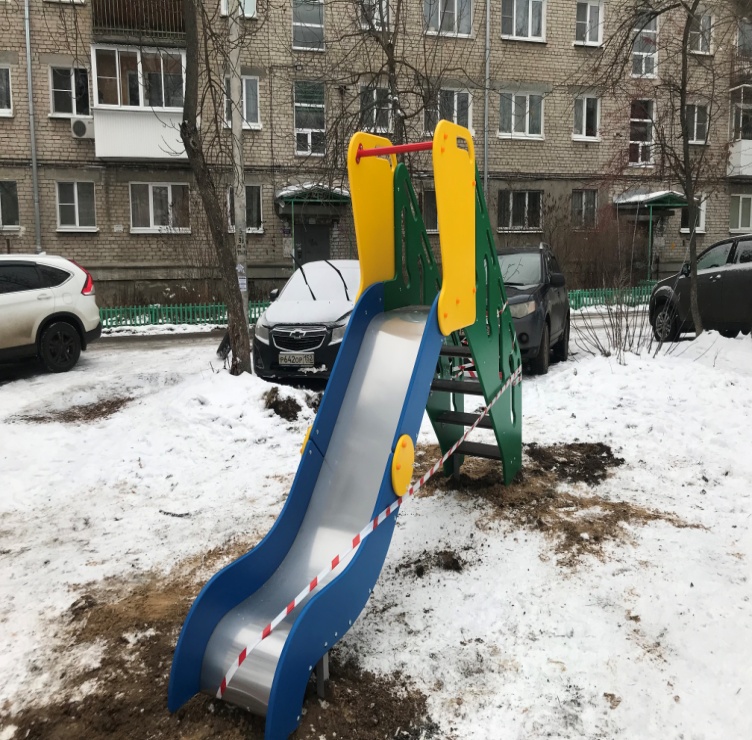 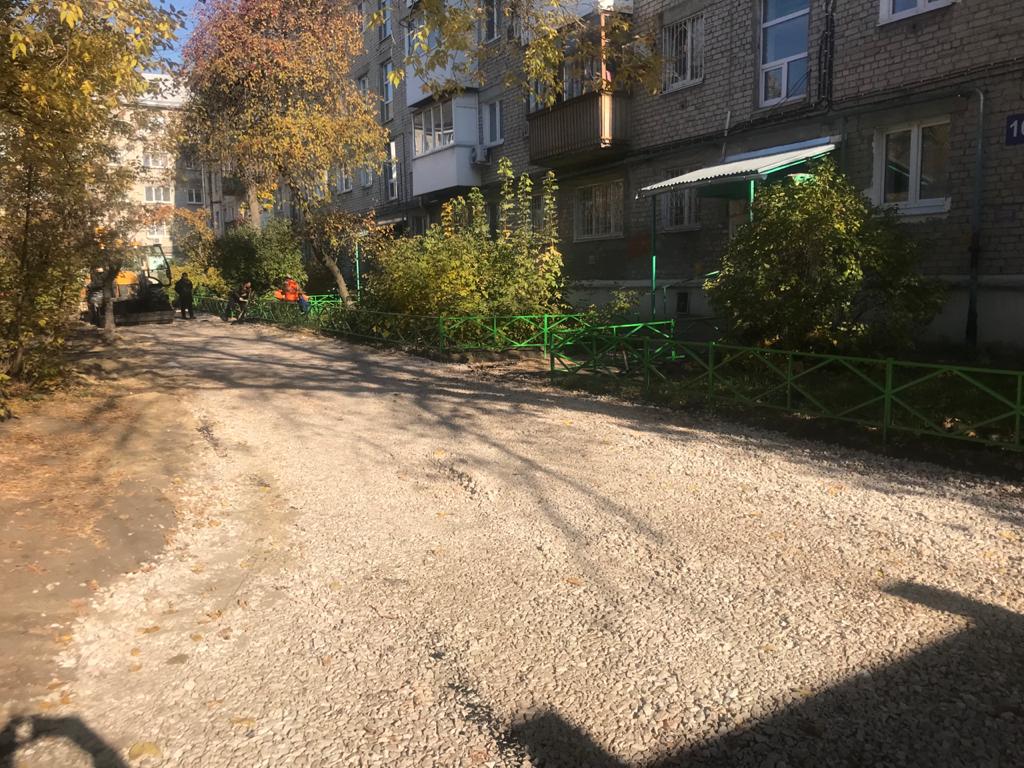 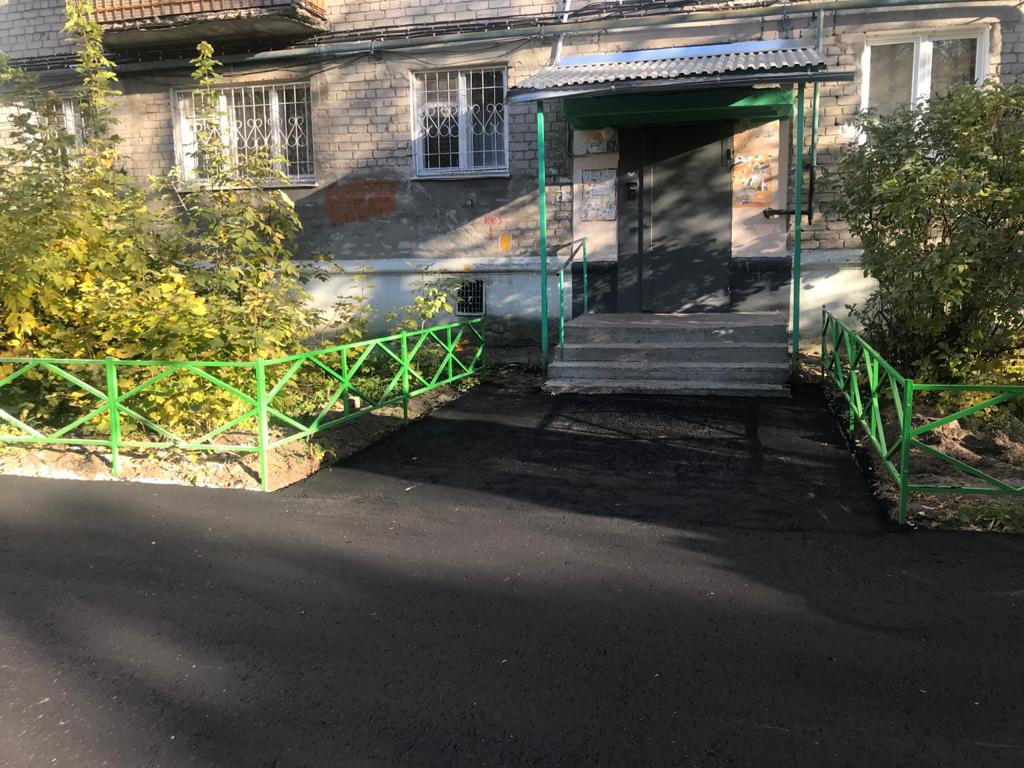 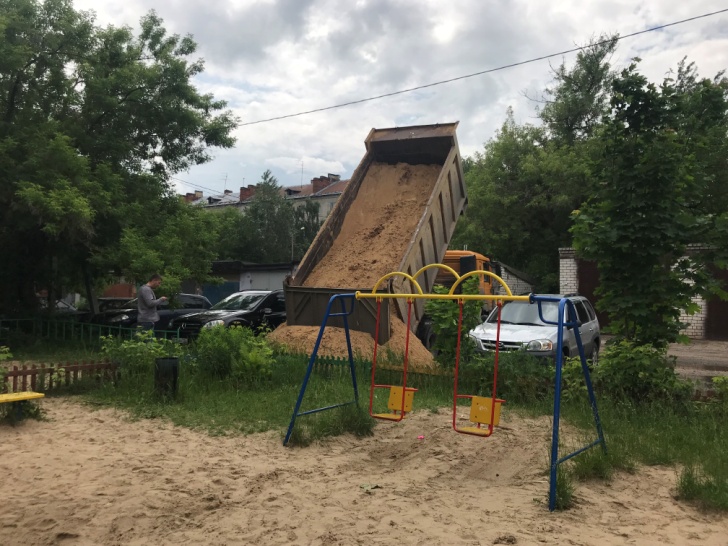 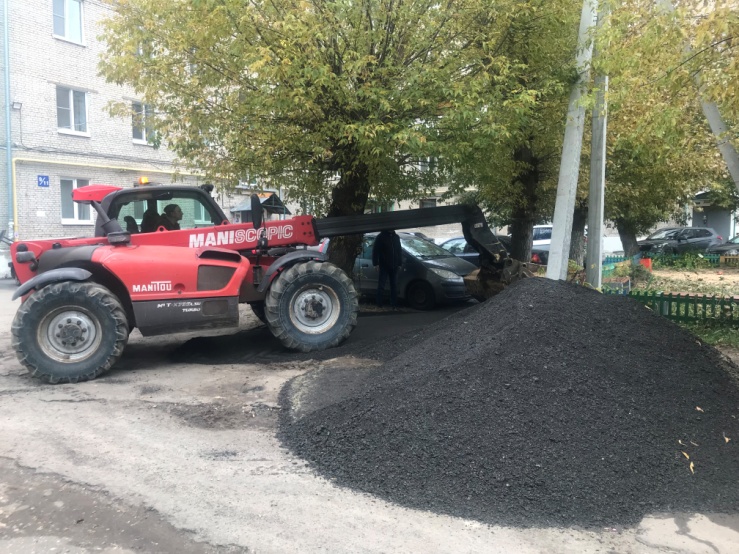 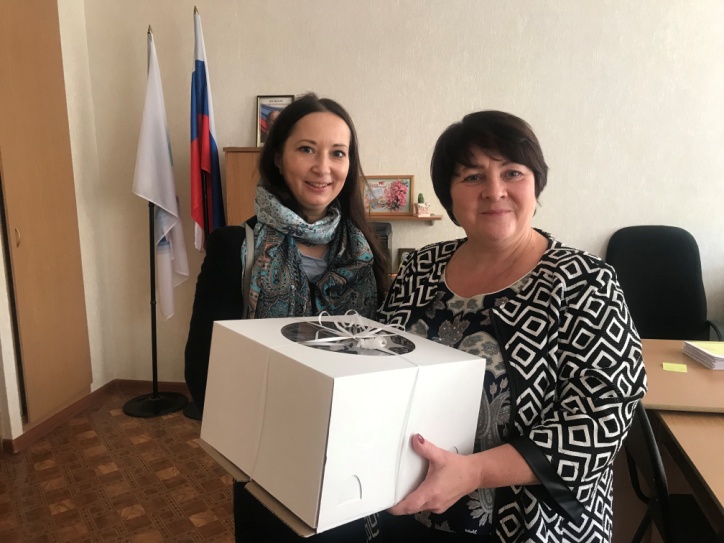 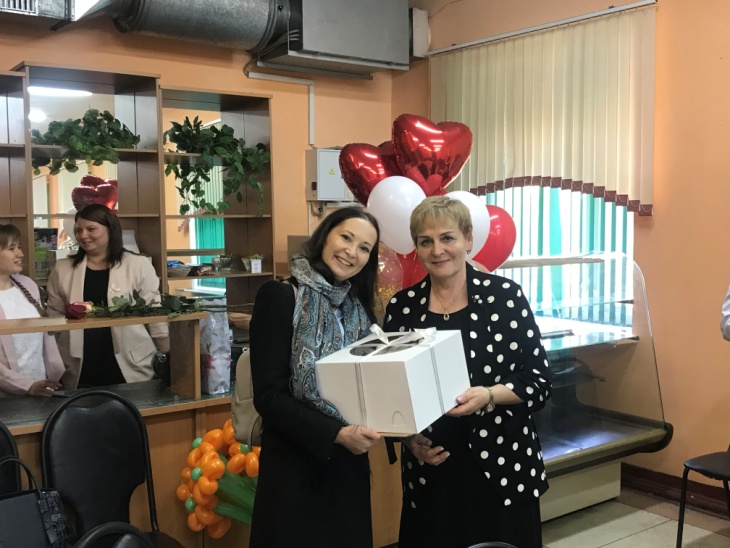 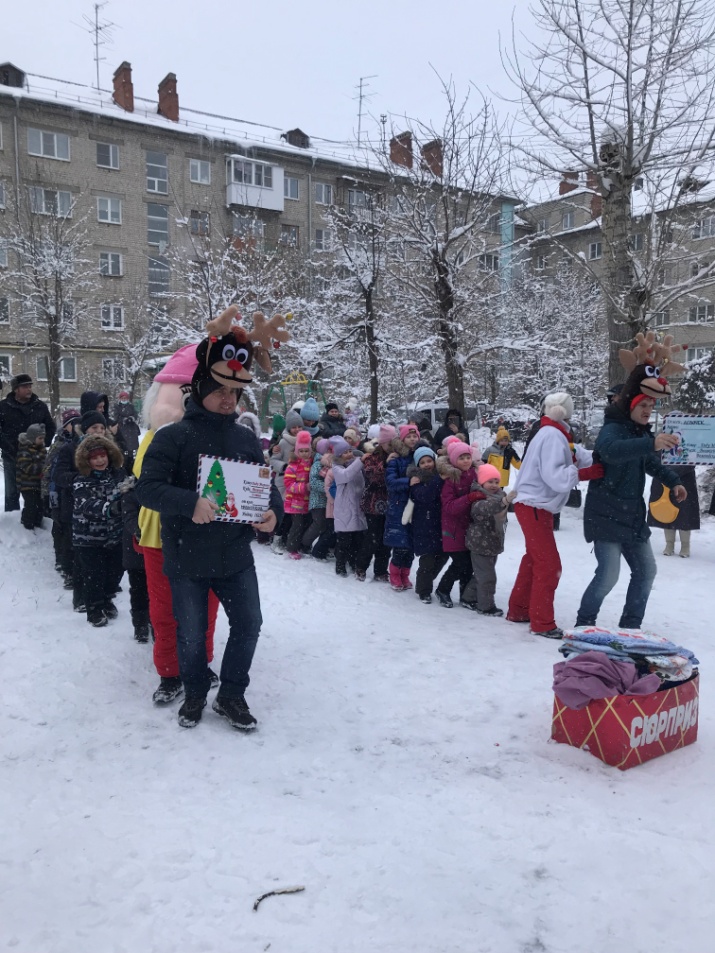 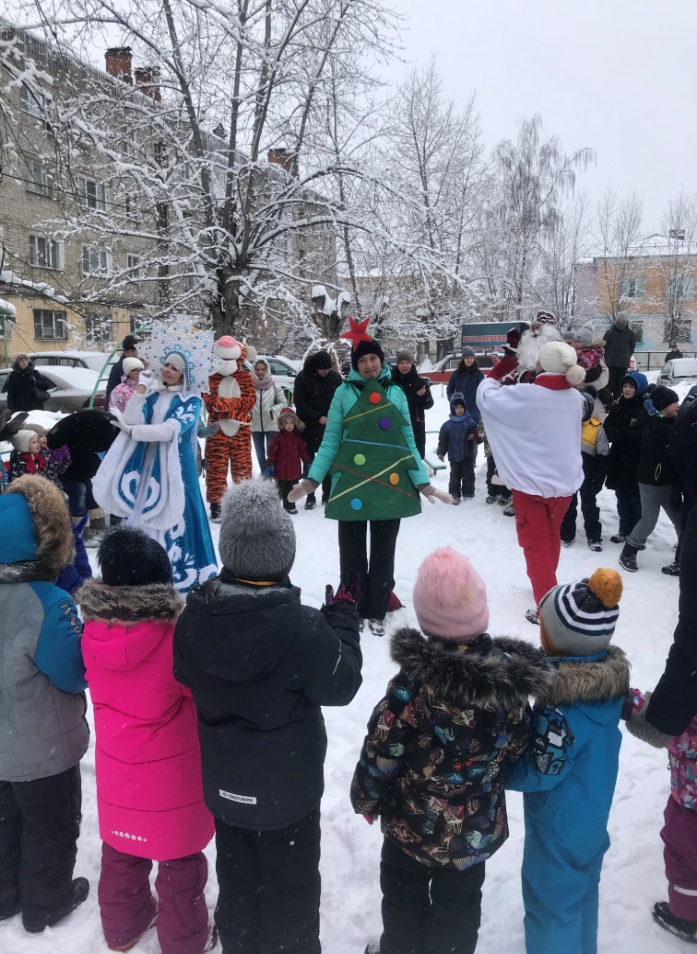 